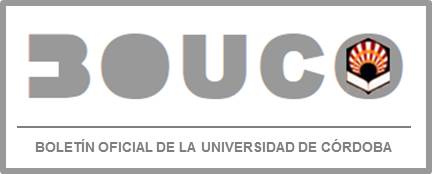 (Texto a publicar)(Título)(Descripción)